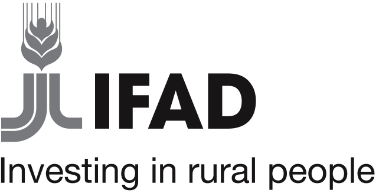 Formular de autocertificare IFAD - Etapa de licitațieEdiția IDecembrie 2020Acest formular urmeaza a fi adăugat ca un formular de ofertă suplimentar în cazul în care se utilizează documentele naționale de licitație. Utilizarea acestui formular de autocertificare este obligatorie pentru toate procurarile efectuate în cadrul proiectelor finanțate sau gestionate de IFAD și sunt incluse în documentele standard de licitație ale IFADFormular de autocertificarela Licitația 01/22 PRRPreambulul:În conformitate cu politica IFAD privind prevenirea fraudei și a corupției în activitățile și operațiunile sale, fondul poate investiga și, după caz, sancționa entități și persoane fizice, inclusiv prin excluderea acestora, fie pe termen nelimitat, fie pentru o perioadă determinată, de la participarea la orice activitate sau operațiune finanțată sau gestionată de IFAD. O excludere include, printre altele, neeligibilitatea de a: (i) primi sau  beneficia în alt mod de un contract finanțat de IFAD, din punct de vedere financiar sau în orice alt mod; (ii)  fi subcontractant, consultant, producător, furnizor, subfurnizor, agent sau prestator de servicii al unei întreprinderi eligibile care primește un contract finanțat de IFAD; și (iii)  primi veniturile oricărui împrumut sau grant acordat de fond. De asemenea, fondul poate recunoaște unilateral excluderile eligibile de către oricare dintre instituțiile financiare internaționale semnatare ale Acordului privind executarea reciprocă a deciziilor de excludere. Formularul de autocertificareAcest formular de autocertificare trebuie completat de către consultant. Consultantul trebuie să prezinte formularul completat împreună cu oferta/propunerea la CPIU IFAD. Instrucțiunile de completare a acestui formular sunt furnizate mai jos.Prin prezenta certific că sunt reprezentantul autorizat al [numele consultantului] (eu însumi), precum și că informațiile furnizate mai sus sunt adevărate și exacte în toate aspectele importante și înțeleg că orice declarație eronată, declarație falsă sau omisiune de a furniza informațiile solicitate în această certificare poate atrage sancțiuni și căi de atac, inclusiv neeligibilitatea permanentă de a participa la activități și operațiuni finanțate și/sau gestionate de IFAD, în conformitate cu Orientările privind achizițiile IFAD, cu Manualul de achiziții al IFAD și cu alte politici și proceduri aplicabile ale IFAD, inclusiv cu Politica IFAD privind prevenirea fraudei și a corupției în activitățile și operațiunile sale (accesibilă la adresawww.ifad.org/anticorruption_policy) și Politica IFAD privind prevenirea și combaterea hărțuirii sexuale, a exploatării sexuale și a abuzurilor sexuale (accesibilă la adresa https://www.ifad.org/en/document-detail/asset/40738506).Semnătura autorizată: ____________________________ Date: ______________Numele și prenumele semnatarului: _____________________________Instrucțiuni pentru completarea formularului de autocertificareLista de companii și persoane fizice neeligibile întocmită de Banca Mondială este o bază de date care poate fi consultată și care oferă o pagină cu rezultate pozitive sau negative la trimiterea unui nume care trebuie căutat, pentru a documenta eligibilitatea.. Consultantul trebuie să tipărească, să dateze și să atașeze pagina (paginile) cu rezultatele la formularul de autocertificare.În cazul în care (a) a(u) fost găsită(e) o înregistrare (înregistrări) - adică pagina (paginile) de rezultate arată că una sau mai multe persoane sau entități, inclusiv consultantul însuși, sunt neeligibile pentru contracte ale Băncii Mondiale pe motiv de "interdicție încrucișată", consultantul trebuie să furnizeze o descriere detaliată a acestor sancțiuni și a duratei lor, după caz, sau să notifice entitatea contractantă și, în cazul în care consultantul consideră că această constatare este un "fals pozitiv”.Denumirea juridică completă a consultantului:Numele și prenumeleDenumirea postului:Consultant granturiTitlul achizitieiSelectarea consultantului la granturiReferința achiziției:01/22 PRRData:xx.xx.22Consultantul certifică faptul că NU s-a implicat în practici frauduloase, corupte, coluzive, coercitive sau obstructive în legătură cu prezentul proces de achiziție publică.Consultantul declară că următoarele condamnări penale, sancțiuni administrative (inclusiv excluderi în conformitate cu Acordul pentru aplicarea reciprocă a deciziilor de excludere sau "Acordul de excludere încrucișată") și/sau suspendări temporare au fost impuse consultantului și/sau oricăruia dintre directorii, partenerii, proprietarii, personalul cheie, agenții, subconsultanții, subcontractanții, subcontractanții, partenerii de consorțiu și de asociere: În cazul în care nu au fost impuse condamnări penale, sancțiuni administrative sau suspendări temporare, indicați "niciuna".Consultantul certifică faptul că NU s-a implicat în acte de hărțuire sexuală, exploatare sexuală și abuz sexual în legătură cu prezentul proces de achiziție și cu prezentul contract. Consultantul certifică faptul că el însuși NU face obiectul unei condamnări penale, sancțiuni administrative și/sau suspendări temporare pentru implicarea în acte de hărțuire sexuală, exploatare sexuală și abuz sexual.Consultantul certifică că NU are conflicte de interese reale, potențiale sau percepute în mod rezonabil și în special că:Nu au nici un partener de control real sau potențial și nu par în mod rezonabil să aibă cel puțin un partener de control în comun cu una sau mai multe alte părți în procesul de licitație sau de executare a contractului; Nu au nici un reprezentant legal real sau potențial și nu par în mod rezonabil să aibă același reprezentant legal cu un alt consultant în sensul prezentei oferte sau al executării contractului; Nu au o relație reală sau potențială și nu par în mod rezonabil să aibă o relație, direct sau prin intermediul unor terțe părți comune, care să îi pună în situația de a avea acces la informații nejustificate sau nedeclarate despre procesul de licitație și executarea contractului sau de a influența procesul de selecție pentru această achiziție sau de a influența deciziile entității contractante în ceea ce privește procesul de selecție pentru această achiziție sau în timpul executării contractului; Nu participă și nu au potențialul sau aparența rezonabilă de a participa la mai mult de o ofertă/propoziție în cadrul acestui proces; șiSă nu aibă o relație de afaceri sau de familie, reală sau potențială și să nu pară în mod rezonabil că ar avea o relație de afaceri sau de familie cu un membru al consiliului de administrație al entității contractante sau cu personalul acesteia , cu Fondul sau cu personalul acestuia, sau cu orice altă persoană care a fost, a fost sau ar putea fi în mod rezonabil implicată direct sau indirect în orice parte a (i) pregătirii documentului de licitație, (ii) procesului de selecție pentru această achiziție sau (iii) executării contractului, cu excepția cazului în care conflictul real, potențial sau rezonabil care rezultă din această relație a fost autorizat în mod explicit și în scris de către Fond.[A se completa numai dacă nu au fost bifate căsuțele anterioare]Consultantul declară următoarele conflicte de interese reale, potențiale sau percepute în mod rezonabil, care ar putea afecta sau ar putea fi percepute în mod rezonabil de către alții ca afectând imparțialitatea în orice aspect relevant pentru procesul de achiziție, inclusiv procesul de selecție și executarea contractului, înțelegând și acceptând faptul că orice măsură luată în urma acestei declarații va fi lăsată în întregime la discreția Fondului:[să furnizeze o descriere detaliată a oricăror conflicte de interese reale, potențiale sau percepute în mod rezonabil, inclusiv a naturii acestora și a personalului, proprietarului (proprietarilor), agenților, subcontractanților, subcontractanților, partenerilor de consorțiu sau de asociere în participațiune afectați.]Consultantul certifică faptul că NU au fost plătite sau schimbate sau urmează să fie plătite sau schimbate gratuități, onorarii, comisioane, cadouri sau orice altceva de valoare în legătură cu prezenta procedură de licitație. SAU[A se completa numai dacă nu s-a bifat căsuța anterioară]Consultantul declară că următoarele gratuități, onorarii, comisioane, cadouri sau orice altceva de valoare au fost schimbate, plătite sau urmează să fie schimbate sau plătite în legătură cu prezenta procedură de licitație:[Numele destinatarului/adresa/data/motivul/suma][Numele destinatarului/adresa/data/motivul/suma][Numele destinatarului/adresa/data/motivul/suma]